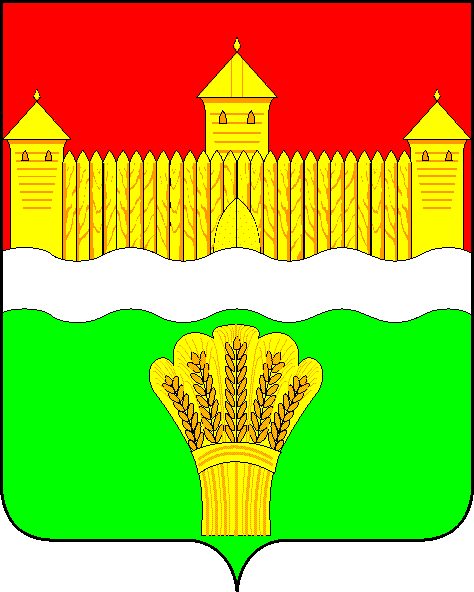 КЕМЕРОВСКАЯ ОБЛАСТЬ - КУЗБАСССОВЕТ НАРОДНЫХ ДЕПУТАТОВКЕМЕРОВСКОГО МУНИЦИПАЛЬНОГО ОКРУГАПЕРВОГО СОЗЫВАСЕССИЯ № 13Решениеот «30» сентября 2020 г. № 256г. КемеровоО работе муниципального унитарного предприятия «Управление капитального строительства» за 2020 годЗаслушав информацию директора муниципального унитарного предприятия «Управление капитального строительства» Кемеровского муниципального округа о работе муниципального унитарного предприятия «Управление капитального строительства» за 2020 год, руководствуясь ст. 27 Устава Кемеровского муниципального округа, Совет народных депутатов Кемеровского муниципального округаРЕШИЛ:1. Информацию директора муниципального унитарного предприятия «Управление капитального строительства» Кемеровского муниципального округа о работе муниципального унитарного предприятия «Управление капитального строительства» за 2020 год принять к сведению.2. Направить информацию директора муниципального унитарного предприятия «Управление капитального строительства» Кемеровского муниципального округа о работе муниципального унитарного предприятия «Управление капитального строительства» за 2020 год М.В. Коляденко, главе Кемеровского муниципального округа.3. Опубликовать настоящее решение в газете «Заря» и разместить решение на официальном сайте Совета народных депутатов Кемеровского муниципального округа в сети «Интернет».4. Настоящее решение вступает в силу со дня его принятия.5. Контроль за исполнением решения возложить на Денисова В.В. – председателя комитета по социально-экономическому развитию и жилищно-коммунальному хозяйству.Председатель Совета народных депутатов Кемеровского муниципального округа                                           В.В. Харланович 